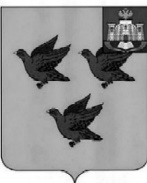 РОССИЙСКАЯ ФЕДЕРАЦИЯОРЛОВСКАЯ ОБЛАСТЬАДМИНИСТРАЦИЯ ГОРОДА ЛИВНЫПОСТАНОВЛЕНИЕ27 апреля  .	 		         	                                                                        № 46                                      г. ЛивныОб утверждении комплексного плана подготовки объектов жилищно-коммунального хозяйства итопливно-энергетического комплекса города Ливны  к отопительному сезону 2016-2017 годов         Во исполнение постановления Правительства Орловской области       от 10 мая 2011 года № 144 «Об утверждении Порядка ежегодной подготовки и проведения отопительного сезона в Орловской области», в целях  координации деятельности органов местного самоуправления, организаций жилищно-коммунального и топливно-энергетического комплекса города Ливны при решении вопросов, связанных с подготовкой объектов жилищно-коммунального и топливно-энергетического комплекса к очередному осенне-зимнему периоду и обеспечением их устойчивого функционирования в период прохождения отопительного сезона, а также обеспечения жителей города жилищно-коммунальными услугами, отвечающими стандартам качества, создания экономического механизма, стимулирующего эффективное использование энергетических и материальных ресурсов, сокращения нерационального потребления коммунальных услуг, администрация города      п о с т а н о в л я е т:Утвердить комплексный план подготовки  объектов жилищно-коммунального хозяйства и топливно-энергетического комплекса города Ливны к отопительному сезону 2016-2017 годов (приложение 1).Утвердить план-график подготовки жилищно – коммунального хозяйства города Ливны к отопительному сезону 2016-2017 годов (приложение 2).Управлению жилищно – коммунального хозяйства администрации города (Ефанов Н.С.) представить утвержденные комплексные план и план график в Департамент строительства, топливно – энергетического комплекса, жилищно – коммунального хозяйства, транспорта и дорожного хозяйстваОпубликовать настоящее постановление в газете «Ливенский вестник» и разместить на сайте www.adminliv.ru.Контроль за исполнением настоящего постановления оставляю за собой.Исполняющий обязанности главы города         		   	        		                                 С. А. Трубицин